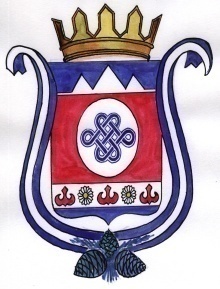     РЕШЕНИЕ                                                                                        ЧЕЧИМ         25 июня  2019 года                   с. Камлак                                        № 7/2О внесении изменений и дополнений в Устав муниципального образования Камлакское сельское поселение         Руководствуясь Федеральным законом от 06.10.2003 № 131-ФЗ «Об общих принципах организации местного самоуправления в Российской Федерации» Совет сельских депутатов муниципального образования Камлакское сельское поселение, Р Е Ш И Л:1.Внести в Устав Камлакского сельского поселения следующие изменения и дополнения:1) часть 3 статьи 12.1 изложить в следующей редакции:«3. Сход граждан, предусмотренный настоящей статьей, правомочен при участии в нем более половины обладающих избирательным правом жителей населенного пункта. В случае, если в населенном пункте отсутствует возможность одновременного совместного присутствия более половины обладающих избирательным правом жителей населенного пункта, сход граждан проводится поэтапно в срок, не превышающий одного месяца со дня принятия решения о проведении схода граждан. При этом лица, ранее принявшие участие в сходе граждан, на последующих этапах участия в голосовании не принимают. Решение схода граждан считается принятым, если за него проголосовало более половины участников схода граждан.»;2) часть 7 статьи 44 изложить в следующей редакции:«7. Устав муниципального образования, муниципальный правовой акт о внесении в него изменений и дополнений, прошедшие государственную регистрацию, официально обнародуются путем размещения заверенных копий их текстов, с указанием на них даты вывешивания, на информационном стенде в помещении Администрации поселения, а также на информационных стендах в населенных пунктах сельского поселения.Дополнительным источником официального опубликования, зарегистрированного Устава муниципального образования, муниципального правового акта о внесении изменений в Устав муниципального образования является портал Министерства юстиции Российской Федерации «Нормативный правовые акты в Российской Федерации» (доменные имена – htt://pravo-minjust.ru, htt://право-минюст.РФ, регистрационный номер сетевого издания – Эл № ФС77-72471 от 08.03.2018).»2. Направить настоящее Решение  на государственную регистрацию в течение 15 дней со дня его принятия.3. Настоящее Решение, после его государственной регистрации, вступает в силу со дня его официального обнародования. Глава МО Камлакское сельское поселение:     __________        С.В. Соколов